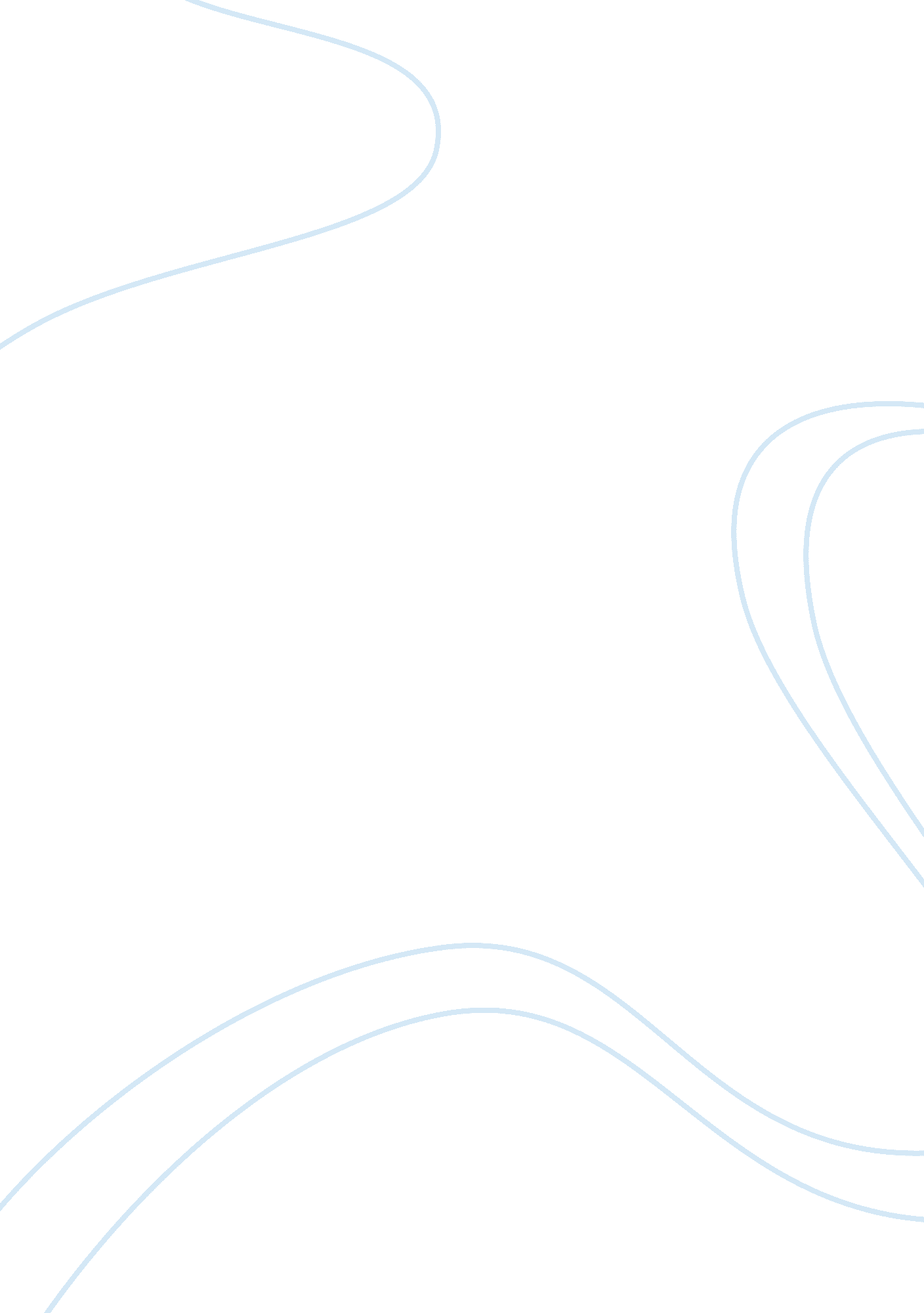 Logistics and supply management of dell business flashcard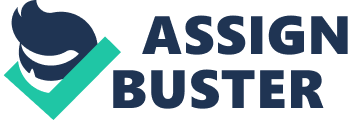 This study will acknowledge the issues associated with logistics and provide direction of Dell, different theories adopted by Dell, the construction, kineticss and cardinal procedures of selling channels and logistics adopted by Dell. Dell that established in 1984 has become the 2nd largest personal computer fabrication company. It has 1000s of providers that supplies figure of constituents which the industry uses to fabricate PCs. Today it got alone place in market with the aid of its public presentation aims like high quality, velocity, and dependableness with low cost. Analysis shows that Dell adopts three cardinal supply concatenation schemes which are Dell Direct Gross saless that helps it to acquire in contact with clients straight and helps to eschew bullwhip consequence, Build-to-order that helps it to follow Just-In-Time stock list and acquire advantage of the system and Supplier Integration that helps the organisation to develop warm relationship with its providers, so combination of these schemes makes the corporation unique and successful. In add-on to these it s typical fabrication workss at different favorite locations and resourceful transmutation procedure enabled Dell to get competitory advantage over its rivals. Dell besides provides extra after gross revenues service like call centres that are established all around the universe helps regional clients to work out assorted proficient jobs and questions related to their system. In instance of selling and publicity, it follows consistent form. It performs it s selling and promotional schemes through its planetary central office that helps it to pass on efficaciously with its diverse worldwide mark clients. In add-on to these, some of strengths of its supply concatenation like usage of information engineering at each phase and some failing of its supply concatenation like trouble for place users to do personal computer are shown. Table of content No. Content Page no 1 Introduction Background Information of Dell, Target audience, Current Market Position, 4Vs of Dell 5-7 2 Statement and analysis of issue Brief elucidation of logistics and supply concatenation direction of Dell. Description of its fabrication Plants and transmutation procedure theoretical account. Addition operations performed by Dell. Strengths and failing of its supply concatenation. 8-17 3 Decision reappraisal of study 18 5 Appendix And References 19 Introduction Background Information In recent times logistics and supply concatenation direction have become the most critical issue for Organizations. Dell has realized this from initial and so by seting more accent on its logistics, supply concatenation direction and direct gross revenues strategies it has become one of the most successful Personal computer companies in the universe. Dell was founded on November 4, 1984 in Austin Texas, by Mr. Michael Dell when he was a pupil at university of Texas in Austin. In the get downing merely Dell adopted its cardinal supply concatenation scheme of direct gross revenues, ab initio they use to take orders on phone harmonizing to client s status. Then subsequently they do tried to utilize retail channel from 1990 to 1994, but after that it returned to its direct theoretical account and grew rapidly and in 1999 it became the figure one Personal computer company in United States and two among all personal computer companies in the universe. Michael Dell s this alone supply concatenation schemes and his successful manner of seting them in to pattern played considerable function in Dell s success. [ Referenceforbusiness, ( n. d. ) ] Competing against giants like IBM, Hp and Apple, it has now 96000 employers working all over the universe. Besides computing machines, company besides sells HDTVs, Mp3, scanners, cameras, PDA S and other electronic equipments made by figure of other industries. [ Dell, ( 2010 ) ] The company is really good known for its unique and advanced logistics and supply concatenation direction. As Dell reaches universe broad it relies on figure of advanced forces, providers that can provide or present the merchandise with greatest value so that it can hold a positive impact on client relationships and which can assist it to maximise its growing, invention, client satisfaction and at last net income. Some of the providers of Dell are Dataflow Peripherals Ltd Who supplies trim parts to Dell, Intel, Nanya engineering corporation, parade, o2 micro, Sonix, Steel series etc. [ Dell, ( 2010 ) ] Target Audience The mark market of Dell is divided in to 4 sections, big organisations which include large companies and authorities organisations, little and average concerns, and place users. Dell satisfies all its client sections through direct gross revenues theoretical accounts. 70 % of Dells gross revenues correspond to their big organisation clients. [ Manataki, ( pg 11, 2007 ) ] Performance Aims and Market Position The public presentation aims of Dell are higher Choice personal computer at lower Cost and fastest Speed as it gets major cost nest eggs advantage than its rivals because it adopts Direct Gross saless Model it does non hold to pay to retail merchants and by following Just in Time Inventory Method it does non keep stock list for longer period of clip which helps the house to cut down its cost ensuing it to present Personal computer at sensible monetary value, high quality and at the fastest velocity than its rivals. In add-on to these other public presentation aim of Dell is high Dependability, Customers can swear it as it gives core importance to its clients by leting them to do their ain personal computer, and selling them straight. While in instance of current market place, Dell is known for its alone above mentioned public presentation aims that is higher Quality of Pc and Laptops at lower monetary values and at a highest velocity makes Dell typical in the Market. Other than these the efficient and alone supply concatenation and after gross revenues service of Dell besides helps it to acquire typical place in market. [ Slack et. al. , ( 2009 ) ] Performance Aims model Figure1 [ Slack et. al. , ( 2009 ) ] 4V s of Dell Volume, Variety, Variation, Visibility ; Figure2 High [ Slack et. al. , ( 2009 ) ] 1 ) Volume The degree of volume of Dell is high as it extremely repeats the process of doing computing machines on a day-to-day footing and adopts specialisation and systemization by following Direct gross revenues theoretical account and Build-To-Order schemes. So this high degree of volume helps the corporation to cut down the cost of units. 2 ) Variety – The degree of assortment of Dell is low because by and big it does non add more merchandise assortments, as it invest less in R & A ; D field. So normally it satisfies its clients with the current merchandise lines, alternatively of presenting new assortments of merchandise and increasing complexness to pull off it. 3 ) Variation The degree of fluctuation in demand is low and stable, as the corporation follows Build to order scheme, it merely makes the personal computer s harmonizing to demand ended by clients no exalted fluctuation in demand can be seen. 4 ) Visibility The degree of visibleness is low in Dell because it adopts standardisation and centralisation at each phase of its production and by and large Dell does non expose the internal operations of computing machines to the client who have ordered it, it merely takes the order and gives an estimated bringing day of the month. Statement and Analysis of Issue Key Marketing Channels of Dell ; The selling channels of Dell contains merely its providers and clients, there are no mediators like jobbers and retail merchants and that helped it to supply the orders to the client at the fastest velocity. Dell s Channel of Distribution starts with its providers which supplies it necessary constituents needed to construct Personal computers. After constructing procedure Personal computers are straight send to the door of clients. Dell used short channel to administer its merchandises because it wants to cut down the complexness, clip, cost which increases if more figure of mediators are used. Distribution Channels and Logistics Flow. Figure3 Research founded that the key and the most basic component of Dell Success is its 3 cardinal supply concatenation Strategies. Direct Gross saless Model, Build-To-Order, Supplier Integration. 2. 1 Direct Gross saless Model Direct Gross saless Model Refers to the truth that Dell does non utilize any retail merchants or jobbers for selling its Personal computers but takes order straight from the clients through its established web site and sells straight to the clients as per their order. This theoretical account allowed steadfast be in direct contact with its consumers and know about their demand straight. By this, supply concatenation Strategy it can make direct relationship with each single client, besides can cognize about their benefits that they want from Dell computing machines. With the aid of this theoretical account, company can besides cognize about whom its last client was, what they purchased and what were their picks. This information helps Dell to set extra merchandises and services harmonizing to the client s penchants and assist it acquire closer to them. [ Nilekani, ( 2010 ) ] Direct Gross saless Model: Figure 4 No extra clip and cost, as Personal computer s are straight delivered to Customers. Extra clip and cost, required to present Personal computer s to Customers through Retailer. This alone scheme has become its selling scheme and besides provides merchandise development information. Dell upgraded its direct relationship to Virtual Integration, So with the usage of information engineering now its clients can go it s spouses, for this it organizes, Pt councils ( regional meetings ) where its big figure of clients comes, portion their experience with technicians, sales representative, executives of Dell, discuss about their demands and outlooks from engineering which help corporation to acquire competitory advantage on other Personal computer companies, which does non supply such services. [ Thompson and Gamble, ( 1999 ) ] 2. 2 Build-To-Order Construct to order scheme is the Supply concatenation scheme which focuses on edifice computing machine merely when clients order it. So as shown in figure 5 first client topographic point orders from Dell s website as per their demands, so the information about constellations as per clients demand are send to fabricating floor and so the assembly begins. [ Thompson and Gamble, ( 1999 ) ] Figure 5 If Dell s this Build-to-order supply concatenation scheme is compared to other personal computer companies, it is clear Dell had several advantages. First the degree of stock lists is really little, that consequences into low cost to keep and hive awaying them, in contrast other personal computer corporations had to pay cost to keep its stock list. Second, really fast response can be given to demand alterations for case if some new package or processor comes so Dell do non hold to wait till the first stock gets rid off, and can inform the client about the new constituents if the client wants so merely it have to state to its providers to provide it so no fresh stock will be left and Dell will fabricate precisely what a client wants. Other than this by following build-to-order scheme Dell gets advantage of merely in clip stock list which helps it spot out the faulty constituent and replace it rapidly before more faulty constituents raises out. 2. 3 Suppliers Integration. Figure 6 Dell has got providers from all over the universe which includes states like China, India, and US etc. Some of the large providers of Dell are Samsung, Motorola, Sony, Sanyo etc and all this providers supplies constituents harmonizing to the codification of behavior made by Dell. The relationship of Dell with its providers wholly facilitates its two cardinal supply concatenation Strategies. It considers its providers as an of import and internal portion of its success. The provider selected by Dell has expertness, experience and capableness to present value added constituents and the public presentation of these providers is measured by pre-agreed steps. [ Manataki, ( pg 13, 2007 ) ] One of the chief aims of Dell is to minimise the stock list and maximising velocity, so it demands its provider to supply stuffs at high velocity alternatively. So for illustration alternatively of stating we want 10, 000 to this warehouse within two hebdomads, Dell says we need 10, 000 tomorrow by 7am at warehouse. One of the facts is that Dell does non keep stock list more than six yearss. In order to cover with its high stock list speed, the providers are required to retain their stock near Dell s works, or get down their fabrication Centre around them, construct their warehouse near Dell or they can fabricate it elsewhere and provide to the workss. At some workss the company follows Vendor Inventory System that is the constituents supplied by provider are kept in truck merely and are taken as per demand and the providers have to look after that stock list till it is been taken off by the company. Many of its providers of Asia who supplies difficult disc thrusts, floppy drivers, overseas telegram connections, Cadmium Rom drives supplies it from different location to fabrication hub. On the other manus big proportion of its motherboard providers fabricates constituents around Dell works for illustration Solectron and SCI located at Guadalajara in Mexico supply s Dell US workss. [ Christopher, ( pg22, 2005 ) ] For all the procedure above, Dell has near relationship, common trust with its providers in order to exchange over cardinal informations. In add-on to this it distributes information with its provider by utilizing cyberspace and Information Technology, it established website called valuechain. dell. com which operates extranets between Dell and its providers. Through Valuechian. dell. com the providers of Dell can acquire information about phase of stock list in supply concatenation, require informations, the high quality of constituents. i. e. if any constituent is defective they can detect through this concatenation and alteration it. Other than this it can besides acquire information about new portion passages. Therefore by this system Dell portions demand and production information with its providers and by this procedure it can besides avoid bullwhip consequence. [ Manataki, ( pg 14, 2007 ) ] Manufacturing Plants of Dell and Transformation Process ; Figure 7 Dell organizes its fabrication workss by part, so it builds merely one or two workss to function its regional markets. For case, it has fabrication workss in Austin, Texas, Nashville and Tennessee that serves the market of North America. Plant in Eldorado do Sul, Brazil serves the market of Brazil and North America. While the markets in Malaysia and other Asia Pacific parts is served by Penang works. Xiamen, china serves the markets of China, Limerick and Japan. Plants in Ireland serve the market of Europe, Africa and Middle East. Out of all workss the mill of Austin is the biggest one, these mill produce all Dell hardware merchandises. [ youtube, ( 2007 ) ] Transformation Process of Computers By and large the transmutation procedure of computing machines of Dell are divided in to 7 divisions, Customer order subdivision, Kitting, Build, Software installing, Final Testing and Labeling, Boxing, Shipping and to run all these divisions efficaciously it uses assorted human resources and engineering. [ youtube, ( 2007 ) ] Figure 8 Transformation Process Model 1 ) Customer Order Section – In this subdivision, the order of clients are electrically transferred to Dell orders direction system and so they are transferred to Dell programming system through their package Factory Planner Maintenance Online where all orders are sequenced into the production agenda every two hours and these subdivision act as a encephalon of Dell fabrication centres. The waiters present in the subdivision serialise each portion and tracks the order boulder clay it is been made. 2 ) Kitting The assorted constituents needed to construct orders, supplied by providers are brought to this division and so transferred to construct subdivision. 3 ) Build In this division the constituents are fitted harmonizing to the clients need and a human readable every bit good as machine clear barcodes are stick so that it can be used throughout the life of machine and it act as a base for quality system. 4 ) Software installing After suiting constituents, the orders are passed to package installing division where different types of package are downloaded harmonizing to clients demand. 5 ) Final Testing And Labeling After put ining particular package, the personal computer s are so transferred to concluding testing and labeling subdivision where, labeling of Dells stuff is done every bit good as appropriate quality checking is made 6 ) Boxing And Shipping After go throughing through quality system, personal computer s are brought to pugilism and transportation centres where extra points like proctors, pressmans are brought from Dell s merge centres to finish the orders and unite them in to one cargo which is so delivered to clients. The determination of location of works is been done based on combinations of four factors, i. e. it locates the works where it can minimise costs by enrolling inexpensive labour, easy available transit and information, efficient engineering, easy market entree and handiness of authorities inducements. [ youtube, ( 2007 ) ] . Extra Operationss of Dell to increase client value ( Customer satisfaction ) Dell besides performs some other operations which helps it to follow simple and consistent form at each phase and that fundamentally helps to increase client satisfaction. Extra Operationss of Dell Includes Logistics, call centres, selling and gross revenues and information centres. Logisticss Dell s inbound logistics for stuffs needed to manufacture Personal computers are handed by the provider s logistics companies and harmonizing to the codification of behavior of corporation ; the provider should utilize a capable logistics company who can present constituents safely and at the exact clip given. In instance of outbound logistics, it got figure of best transit and logistics companies like DHL, CEVA, FEDEX, ODFL, SAIA, UPS and SCHNEIDER which ships the exact order to demand client at right bringing clip or twenty-four hours given by Dell which on the whole helps to increase client satisfaction. [ Dell, ( 2010 ) ] Call Centers Figure 9 Extensive usage of Call Centers is made by Dell, for gross revenues every bit good as for proficient supports. It tries to set up its call centres near to its major client sections in order to work out minutess of clients and to increase relationship with them. It by and large recruits regional staff for its call centres, to optimise regional linguistic communication and telecommunication. Some of the illustrations of regional call centres are, Bangalore located in India for Asia-pacific. Round Rock and Nash good for US. Bra knell established to manage UK clients. Amsterdam centre for clients of Middle and Central Countries. [ Dell, ( 2010 ) ] Selling, Gross saless and Support Figure 10 Dell does its selling through its planetary central office which directs particular messages to the mark audience worldwide. It wins its clients and physiques long- term relationship with them by giving the best quality merchandise and services. The advertizement and other selling stuffs that Dell makes to its clients are ever straightforward and precise. [ Dell, ( 2008 ) ] While the gross revenues service and support centres are located in different states in order to supply service to different clients of assorted states. In add-on to these Dell besides serves telephone proficient service centres in different states to work out the job of clients. So accordingly, Dell gross revenues service and support centres are present in 34 states across the universe in urban countries. [ Dell, ( 2010 ) ] Strength and Weakness of Supply concatenation of Dell ; Strength 1. Dell s three supply concatenation schemes are the most basic strength ; it helps the organisation to take down its cost by keeping minimal stock list, cut downing figure of go-betweens in distribution channel, helps the client to custom-make personal computer harmonizing to their pick. 2. Dell boasts really capable fabrication, distribution procedure which helps to offer powerful systems to clients at a competitory monetary value. 3. Use of latest information engineering in its supply concatenation is the major strength of the corporation, for case the extranets developed by dingle helps it to pass on with providers at little period of clip. It merely posts the demand on the extranets and assorted providers supply needed constituents by sing the demands on extranets. Failing 1. If its supply concatenation schemes helps it to cut down costs, it besides increase s the cost of care because more of usage of specialised engineering, more specialised labours work needed to run them which increase the costs of care. 2. Dell direct theoretical account might make job for place user clients, because some clients can non easy custom-make personal computer s harmonizing to their specifications, it might take yearss to complete it and on the other manus they can t travel to any retail merchants if they found any job. Decision – Based on the above analysis following decision can be made Dell falls under the secondary sector industries that do non fabricate all constituents of personal computer, merely suit the constituents harmonizing to clients necessitate, sells them. With its three effectual supply concatenation schemes, Dell Direct Gross saless that helped to put to death the personal computer precisely harmonizing to client s need, Build – to order that helped to pare the extra stock and take advantage of Just In clip stock list, Supplier integrating that helped to better and increase the relationship with its providers, and with usage of latest engineering at each measure of supply concatenation, Dell became one of the successful personal computer shaper company in today personal computer market. Dell exists in such market which varies by planetary parts and by different states, but particular favorite location of fabrication workss in these different parts, states and its appropriate direction coordination, co-operation and powerful engineering and staff, helped the corporation to increase its webs from a metropolis of Texas to South America, Europe, Middle East Countries, Africa, Asia etc. In add-on to these it besides creates client value by supplying monetary value inducements for definite packages of personal computer or constituents and after gross revenues service such as capable call centres and IT centers that are located all around the universe which have helped the house to cover with legion proficient jobs and questions of client which so helped to increase the relationship with the mark audience across the universe. Therefore if it follows the same lone supply concatenation techniques it will non take longer clip for the organisation to go figure one in personal computer market. Entire Words-3282 